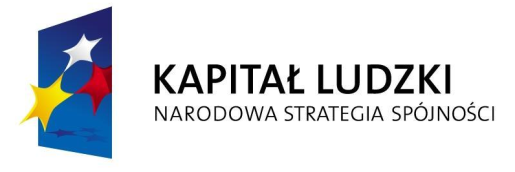 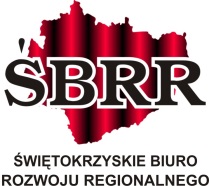 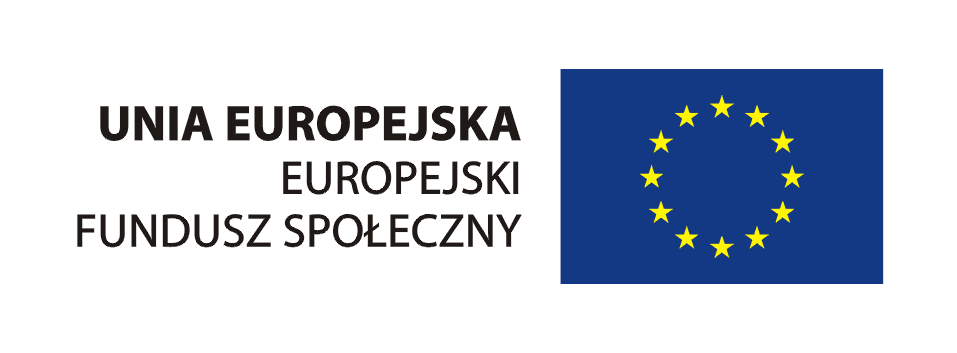 Zał.  Nr 8 do SIWZ(pieczęć Wykonawcy i nr tel./faksu)WYKAZ DOSTAWWykaz wykonanych dostaw pomocy dydaktycznych w okresie ostatnich 3 lat przed dniem wszczęcia postępowania, a jeżeli okres prowadzenia działalności jest krótszy- w tym okresie, 
odpowiadających swoim rodzajem i wartością dostawom stanowiącym przedmiot zamówienia,                             z podaniem ich wartości oraz daty i miejsca wykonywania.Należy  załączyć dokument potwierdzający , że dostawy zostały wykonane lub są wykonywane należycie................................................., dn. ................ ........................................................................(podpisy osoby wskazanych w dokumencie, uprawnionej dowystępowania w obrocie prawnym reprezentowania Wykonawcy i składania oświadczeń woli w jego imieniu)Lp. Przedmiot umowy Data wykonania(miesiąc i rok rozpoczęcia oraz zakończenia)Wartość umowy ogółem(w zł brutto)Nazwy i adresInwestora(nazwa, adres, nr telefonu)